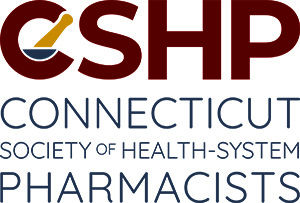 Meet the Candidates for the 2021 Board of DirectorsWe encourage all members to participate in our voting and election process. 
If there are any questions, please don’t hesitate to contact Agnes Zajac (agnes.krudysz-zajac@hhchealth.org)Candidates for 2021 OfficePresident-elect:  David Goffman, PharmD, BCPS is the Manager of Pharmacy Operations, Bridgeport Hospital. He currently serves as CSHP's Treasurer and is a Connecticut Delegate to the ASHP House of Delegates. Prior to these roles, he served as the CSHP Awards and Nominations Committee Chair in 2016 and as a member of the CSHP Residency Networking Task Force in 2015-2016.As the Manager of Pharmacy Operations at Bridgeport Hospital, Dr. Goffman’s responsibilities include oversight of daily inpatient pharmacy technical operations and assuring that drug distribution activities occur in a safe, accurate, and timely manner. Some of his contributions to the advancement of pharmacy practice in Yale New Haven Health (YNHH) System include the development of the first hospital-based ASHP accredited pharmacy technician training program in New England, chairing the YNHH System Pharmacy Operations Committee, and the design and implementation of a health system controlled substance regulatory compliance audit. Prior to accepting his current role, Dr. Goffman was a Supervisor of Pharmacy Operations at Yale New Haven Hospital, where he worked for two years.Dr. Goffman received his Bachelor of Science degree in biology from the Pennsylvania State University and his Doctor of Pharmacy from the University of Maryland School of Pharmacy. While earning his degrees, he also served as the treasurer of four organizations, including the pharmacy student government association and a professional pharmacy fraternity. Upon graduation, Dr. Goffman completed his PGY1 Pharmacy Practice residency at Inova Fairfax Hospital in Falls Church, Virginia, followed by a PGY2 Health System Pharmacy Administration residency at Yale New Haven Hospital in New Haven, Connecticut. He is pursuing his Master of Business Administration online through the University of Nebraska-Lincoln. Dr. Goffman is looking forward to completing the second year of his term as Treasurer.Treasurer:  Colleen Teevan, PharmD, BCPS, BCCCP is the System Pharmacy Manager for Clinical Integration at Hartford HealthCare. She received her PharmD from the UConn School of Pharmacy in 2010. She completed her PGY1 Residency at Saint Joseph Regional Medical Center in Mishawaka, IN, and went on to complete a PGY2 Residency in Critical Care at Midwestern University in Chicago. Dr. Teevan then returned to Connecticut where she was the first pharmacist in The Hospital of Central Connecticut (HOCC) emergency department and had oversight over the medication history technician program. She moved on to be the ICU pharmacist at HOCC until this year when she took on the system manager role. Dr. Teevan is Board Certified in Pharmacotherapy and Critical Care. In addition to clinical practice, she enjoys teaching pharmacy students, residents, and other healthcare professionals. She served as CSHP's Junior Director in 2019, coordinating CE programs, and is currently serving as CSHP's Senior Director, organizing the virtual Catch the Wave conference.Junior Director:  Matthew Morrison, PharmD, BCPS earned his Doctor of Pharmacy through the University of Connecticut and then completed a general practice residency at Hartford Hospital. He went on to earn his BCPS certification in 2018. He is currently an emergency medicine pharmacist at Hartford Hospital where his interests lie in the critical care setting. Dr. Morrison served as CSHP's Secretary in 2019 and 2020 and is looking forward to completing his two-year term as Secretary. Secretary:  Lena DeVietro, PharmD is a multispecialty clinical pharmacist at Yale New Haven Hospital. She completed her Doctor of Pharmacy degree at the University of Saint Joseph and a PGY-1 Pharmacy Residency at Bridgeport Hospital. She has held a position as a secretary in the American Pharmacist Association at University of Saint Joseph. In 2019, she received CSHP's University of St. Joseph Student Award for her contributions to CSHP and demonstrated leadership as a USJ student.Continuing Officers and Director
Multi-year terms of officePresident:  Teresa Papstein, RPh, BCNSP, is the Interim Pharmacy Director at Bridgeport Hospital. She is a graduate of the University of Connecticut School of Pharmacy with Board Certification in Nutrition Support, and is an active member of ASHP and ASPEN. Ms. Papstein currently serves as President-Elect for CSHP. She is co-chair and member of multiple YNHH and Bridgeport Hospital committees. She has led the development of several major quality improvements related to antimicrobial stewardship, anticoagulation, and hypoglycemia management for the Yale-New Haven Health System. She has been recognized for her work on promoting clinical safety. Teresa is currently pursuing her Master degree in Healthcare Administration.Teresa is a recipient of the 2018 Connecticut Hospital Association John D. Thompson Award for Excellence in the Delivery of Healthcare Through the Use of Data for Reducing Hypoglycemia in Hospitalized Patients with Diabetes and the 2015 CSHP Meritorious Achievement Award. Immediate Past President:  Elizabeth Cohen, PharmD, BCPS is a Senior Transplant Data Administration and clinical pharmacy specialist in solid organ transplant at Yale-New Haven Hospital. After completing her bachelor degree in chemistry at Boston University, Dr. Cohen graduated from Massachusetts College of Pharmacy and Health Sciences in 2013 and went on to complete her PGY-1 pharmacy practice and PGY-2 solid organ transplant residencies at Yale-New Haven Hospital where she received the Lorraine A. Lee Leadership Award. As a transplant pharmacist, she has published on new direct acting antivirals for the treatment of Hepatitis C and belatacept for the prevention of rejection in kidney transplant recipients for which she received the CSHP Meritorious Achievement Award. Dr. Cohen is passionate about precepting. She takes trainees from multiple pharmacy schools and the Yale New Haven Hospital residency program and is the PGY2 Solid Organ Transplant Residency Program Director. Dr. Cohen is active outside of her institution and has served as CSHP Junior Board Member, Senior Board Member and Treasurer. and is the past-chair of the Pharmacy Practice Experience section advisory group for the American Society of Health System Pharmacists.Senior Director:  Abigail Zeiner, PharmD, is a pharmacist in the Hospital of Central Connecticut's Emergency Department. She is a 2017 graduate of the University of Connecticut School of Pharmacy. Following graduation, Dr. Zeiner completed a PGY1 Pharmacy Residency at Hartford Hospital and PGY2 Emergency Medicine Pharmacy Residency at The Brooklyn Hospital Center/Long Island University. During her PGY1 Residency, she was involved in the CSHP Residency Task force and assisted with coordination of the mock interview event. In 2020, she has served as CSHP's Junior Director, coordinating CE programs and planning the Greg Gousse Conference at Catch the Wave.In a previous leadership position in Rho Chi, Dr. Zeiner was responsible for coordinating pharmacy student exam reviews and pharmacy student tutoring requests. As a member of the executive board of UConn’s Model United Nations, she helped to organize a conference for over 400 high school students and was personally responsible for the training of over 80 staff members. She is passionate about educating pharmacists and the next generation of pharmacy residents and pharmacy students.